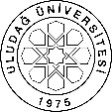 ULUDAĞ ÜNİVERSİTESİULUDAĞ ÜNİVERSİTESİULUDAĞ ÜNİVERSİTESİULUDAĞ ÜNİVERSİTESİULUDAĞ ÜNİVERSİTESİULUDAĞ ÜNİVERSİTESİULUDAĞ ÜNİVERSİTESİULUDAĞ ÜNİVERSİTESİULUDAĞ ÜNİVERSİTESİULUDAĞ ÜNİVERSİTESİULUDAĞ ÜNİVERSİTESİULUDAĞ ÜNİVERSİTESİULUDAĞ ÜNİVERSİTESİULUDAĞ ÜNİVERSİTESİULUDAĞ ÜNİVERSİTESİULUDAĞ ÜNİVERSİTESİULUDAĞ ÜNİVERSİTESİULUDAĞ ÜNİVERSİTESİULUDAĞ ÜNİVERSİTESİULUDAĞ ÜNİVERSİTESİULUDAĞ ÜNİVERSİTESİULUDAĞ ÜNİVERSİTESİULUDAĞ ÜNİVERSİTESİULUDAĞ ÜNİVERSİTESİFEN BİLİMLERİ ENSTİTÜSÜFEN BİLİMLERİ ENSTİTÜSÜFEN BİLİMLERİ ENSTİTÜSÜFEN BİLİMLERİ ENSTİTÜSÜFEN BİLİMLERİ ENSTİTÜSÜFEN BİLİMLERİ ENSTİTÜSÜFEN BİLİMLERİ ENSTİTÜSÜFEN BİLİMLERİ ENSTİTÜSÜFEN BİLİMLERİ ENSTİTÜSÜFEN BİLİMLERİ ENSTİTÜSÜFEN BİLİMLERİ ENSTİTÜSÜFEN BİLİMLERİ ENSTİTÜSÜFEN BİLİMLERİ ENSTİTÜSÜFEN BİLİMLERİ ENSTİTÜSÜFEN BİLİMLERİ ENSTİTÜSÜFEN BİLİMLERİ ENSTİTÜSÜFEN BİLİMLERİ ENSTİTÜSÜFEN BİLİMLERİ ENSTİTÜSÜFEN BİLİMLERİ ENSTİTÜSÜFEN BİLİMLERİ ENSTİTÜSÜFEN BİLİMLERİ ENSTİTÜSÜFEN BİLİMLERİ ENSTİTÜSÜFEN BİLİMLERİ ENSTİTÜSÜFEN BİLİMLERİ ENSTİTÜSÜ2019-2020 EĞİTİM-ÖĞRETİM YILI BAHAR YARIYILI DERS GÖREVLENDİRME FORMU2019-2020 EĞİTİM-ÖĞRETİM YILI BAHAR YARIYILI DERS GÖREVLENDİRME FORMU2019-2020 EĞİTİM-ÖĞRETİM YILI BAHAR YARIYILI DERS GÖREVLENDİRME FORMU2019-2020 EĞİTİM-ÖĞRETİM YILI BAHAR YARIYILI DERS GÖREVLENDİRME FORMU2019-2020 EĞİTİM-ÖĞRETİM YILI BAHAR YARIYILI DERS GÖREVLENDİRME FORMU2019-2020 EĞİTİM-ÖĞRETİM YILI BAHAR YARIYILI DERS GÖREVLENDİRME FORMU2019-2020 EĞİTİM-ÖĞRETİM YILI BAHAR YARIYILI DERS GÖREVLENDİRME FORMU2019-2020 EĞİTİM-ÖĞRETİM YILI BAHAR YARIYILI DERS GÖREVLENDİRME FORMU2019-2020 EĞİTİM-ÖĞRETİM YILI BAHAR YARIYILI DERS GÖREVLENDİRME FORMU2019-2020 EĞİTİM-ÖĞRETİM YILI BAHAR YARIYILI DERS GÖREVLENDİRME FORMU2019-2020 EĞİTİM-ÖĞRETİM YILI BAHAR YARIYILI DERS GÖREVLENDİRME FORMU2019-2020 EĞİTİM-ÖĞRETİM YILI BAHAR YARIYILI DERS GÖREVLENDİRME FORMU2019-2020 EĞİTİM-ÖĞRETİM YILI BAHAR YARIYILI DERS GÖREVLENDİRME FORMU2019-2020 EĞİTİM-ÖĞRETİM YILI BAHAR YARIYILI DERS GÖREVLENDİRME FORMU2019-2020 EĞİTİM-ÖĞRETİM YILI BAHAR YARIYILI DERS GÖREVLENDİRME FORMU2019-2020 EĞİTİM-ÖĞRETİM YILI BAHAR YARIYILI DERS GÖREVLENDİRME FORMU2019-2020 EĞİTİM-ÖĞRETİM YILI BAHAR YARIYILI DERS GÖREVLENDİRME FORMU2019-2020 EĞİTİM-ÖĞRETİM YILI BAHAR YARIYILI DERS GÖREVLENDİRME FORMU2019-2020 EĞİTİM-ÖĞRETİM YILI BAHAR YARIYILI DERS GÖREVLENDİRME FORMU2019-2020 EĞİTİM-ÖĞRETİM YILI BAHAR YARIYILI DERS GÖREVLENDİRME FORMU2019-2020 EĞİTİM-ÖĞRETİM YILI BAHAR YARIYILI DERS GÖREVLENDİRME FORMU2019-2020 EĞİTİM-ÖĞRETİM YILI BAHAR YARIYILI DERS GÖREVLENDİRME FORMU2019-2020 EĞİTİM-ÖĞRETİM YILI BAHAR YARIYILI DERS GÖREVLENDİRME FORMU2019-2020 EĞİTİM-ÖĞRETİM YILI BAHAR YARIYILI DERS GÖREVLENDİRME FORMUANABİLİM DALI:ANABİLİM DALI:ANABİLİM DALI:ANABİLİM DALI:OTOMOTİV MÜHENDİSLİĞİOTOMOTİV MÜHENDİSLİĞİOTOMOTİV MÜHENDİSLİĞİOTOMOTİV MÜHENDİSLİĞİOTOMOTİV MÜHENDİSLİĞİOTOMOTİV MÜHENDİSLİĞİOTOMOTİV MÜHENDİSLİĞİOTOMOTİV MÜHENDİSLİĞİOTOMOTİV MÜHENDİSLİĞİOTOMOTİV MÜHENDİSLİĞİOTOMOTİV MÜHENDİSLİĞİOTOMOTİV MÜHENDİSLİĞİPROGRAMI :PROGRAMI :YÜKSEK LİSANSYÜKSEK LİSANSYÜKSEK LİSANSYÜKSEK LİSANSYÜKSEK LİSANSYÜKSEK LİSANSDERS AŞAMASIDERS AŞAMASIII. YARIYIL / BAHARII. YARIYIL / BAHARII. YARIYIL / BAHARII. YARIYIL / BAHARII. YARIYIL / BAHARII. YARIYIL / BAHARII. YARIYIL / BAHARII. YARIYIL / BAHARII. YARIYIL / BAHARII. YARIYIL / BAHARII. YARIYIL / BAHARII. YARIYIL / BAHARII. YARIYIL / BAHARII. YARIYIL / BAHARII. YARIYIL / BAHARII. YARIYIL / BAHARII. YARIYIL / BAHARII. YARIYIL / BAHARII. YARIYIL / BAHARII. YARIYIL / BAHARII. YARIYIL / BAHARII. YARIYIL / BAHARII. YARIYIL / BAHARII. YARIYIL / BAHARII. YARIYIL / BAHARII. YARIYIL / BAHARDERS AŞAMASIDERS AŞAMASIKODUKODU DERSİN ADI DERSİN ADI DERSİN ADI DERSİN ADIZ/SZ/STTUULLKrKrAKTSAKTSÖĞRETİM ÜYESİÖĞRETİM ÜYESİGÜNÜGÜNÜSAATİSAATİSINIFISINIFIDERS AŞAMASIDERS AŞAMASIZORUNLU DERSLERZORUNLU DERSLERZORUNLU DERSLERZORUNLU DERSLERDERS AŞAMASIDERS AŞAMASIOTO5192OTO5192YÜKSEK LİSAN TEZ DANIŞMALIĞI IIYÜKSEK LİSAN TEZ DANIŞMALIĞI IIYÜKSEK LİSAN TEZ DANIŞMALIĞI IIYÜKSEK LİSAN TEZ DANIŞMALIĞI IIZZ0011000011DANIŞMAN ÖĞRETİM ÜYESİDANIŞMAN ÖĞRETİM ÜYESİDERS AŞAMASIDERS AŞAMASIORO5182ORO5182YÜKSEK LİSANS UZMANLIK ALAN DERSİ IIYÜKSEK LİSANS UZMANLIK ALAN DERSİ IIYÜKSEK LİSANS UZMANLIK ALAN DERSİ IIYÜKSEK LİSANS UZMANLIK ALAN DERSİ IISS4400000055DANIŞMAN ÖĞRETİM ÜYESİDANIŞMAN ÖĞRETİM ÜYESİDERS AŞAMASIDERS AŞAMASIOTO5000 OTO5000 Otomotiv Mühendisliğinde Araştırma Teknikleri Ve Yayın EtiğiOtomotiv Mühendisliğinde Araştırma Teknikleri Ve Yayın EtiğiOtomotiv Mühendisliğinde Araştırma Teknikleri Ve Yayın EtiğiOtomotiv Mühendisliğinde Araştırma Teknikleri Ve Yayın EtiğiZZ2200002222 Prof. Dr. İhsan KARAMANGİL Prof. Dr. İhsan KARAMANGİLPerşembePerşembe13:0013:00D216D216DERS AŞAMASIDERS AŞAMASIOTO5172OTO5172SeminerSeminerSeminerSeminerZZ0022000044DANIŞMAN ÖĞRETİM ÜYESİDANIŞMAN ÖĞRETİM ÜYESİDERS AŞAMASIDERS AŞAMASIOTO5102OTO5102Otomotiv Müh. Nümerik Analiz ve Optimizasyon YöntemleriOtomotiv Müh. Nümerik Analiz ve Optimizasyon YöntemleriOtomotiv Müh. Nümerik Analiz ve Optimizasyon YöntemleriOtomotiv Müh. Nümerik Analiz ve Optimizasyon YöntemleriZZ3300003366Prof. Dr. Ferruh Öztürk, Prof. Dr. Necmettin KAYA, Dr. Öğr. Üyesi Erol SolmazProf. Dr. Ferruh Öztürk, Prof. Dr. Necmettin KAYA, Dr. Öğr. Üyesi Erol Solmaz Perşembe Perşembe14:3514:35D216D216DERS AŞAMASIDERS AŞAMASISEÇMELİ DERSLERSEÇMELİ DERSLERSEÇMELİ DERSLERSEÇMELİ DERSLERDERS AŞAMASIDERS AŞAMASIOTO5114OTO5114Alternatif Tahrik Sistemleri Alternatif Tahrik Sistemleri Alternatif Tahrik Sistemleri Alternatif Tahrik Sistemleri SS3300003366 Prof. Dr. İhsan KARAMANGİL Prof. Dr. İhsan KARAMANGİL Pazartesi Pazartesi09:3509:35D216D216DERS AŞAMASIDERS AŞAMASIOTO5128OTO5128Otomotiv Mühendisliğinde Sonlu Elemanlar UygulamalarıOtomotiv Mühendisliğinde Sonlu Elemanlar UygulamalarıOtomotiv Mühendisliğinde Sonlu Elemanlar UygulamalarıOtomotiv Mühendisliğinde Sonlu Elemanlar UygulamalarıSS3300003366 Prof. Dr. Murat Yazıcı Prof. Dr. Murat Yazıcı Çarşamba Çarşamba12:0012:00D216D216DERS AŞAMASIDERS AŞAMASIOTO5130OTO5130Taşıt İç TasarımıTaşıt İç TasarımıTaşıt İç TasarımıTaşıt İç TasarımıSS3300003366 Prof. Dr. Murat YAZICI - Dr. Yücel CAN   (Renault) Prof. Dr. Murat YAZICI - Dr. Yücel CAN   (Renault) Çarşamba Çarşamba14:3514:35D216D216DERS AŞAMASIDERS AŞAMASIOTO5134OTO5134Aerodinamik Modelleme EsaslarıAerodinamik Modelleme EsaslarıAerodinamik Modelleme EsaslarıAerodinamik Modelleme EsaslarıSS3300003366 Doç. Dr. Gökhan SEVİLGEN Doç. Dr. Gökhan SEVİLGEN Salı Salı13:0013:00Bil. lab.Bil. lab.DERS AŞAMASIDERS AŞAMASIOTO5136OTO5136İçten Yanmalı Motorlarda Özel Konularİçten Yanmalı Motorlarda Özel Konularİçten Yanmalı Motorlarda Özel Konularİçten Yanmalı Motorlarda Özel KonularSS3300003366 Prof. Dr. Ali SÜRMEN Prof. Dr. Ali SÜRMEN Perşembe Perşembe08:0008:00D216D216DERS AŞAMASIDERS AŞAMASIOTO5140OTO5140Taşıtlarda İleri Üretim TeknolojileriTaşıtlarda İleri Üretim TeknolojileriTaşıtlarda İleri Üretim TeknolojileriTaşıtlarda İleri Üretim TeknolojileriSS3300003366 Doç. Dr. Rukiye ERTAN Doç. Dr. Rukiye ERTAN Perşembe Perşembe10:3010:30D216D216DERS AŞAMASIDERS AŞAMASIOTO5144OTO5144Taşıtlarda Gömülü Kontrol SistemleriTaşıtlarda Gömülü Kontrol SistemleriTaşıtlarda Gömülü Kontrol SistemleriTaşıtlarda Gömülü Kontrol SistemleriSS3300003366 Dr. Öğr. Üyesi Barış ERKUŞ Dr. Öğr. Üyesi Barış ERKUŞ Pazartesi Pazartesi12:0012:00D216D216DERS AŞAMASIDERS AŞAMASIOTO5150OTO5150Otomotivde Akışkan Denetim Sistemleri ve UygulamalarıOtomotivde Akışkan Denetim Sistemleri ve UygulamalarıOtomotivde Akışkan Denetim Sistemleri ve UygulamalarıOtomotivde Akışkan Denetim Sistemleri ve UygulamalarıSS3300003366 Dr. Öğr. Üyesi Zeliha KOCABIÇAK Dr. Öğr. Üyesi Zeliha KOCABIÇAK Salı Salı09:3509:35D216D216DERS AŞAMASIDERS AŞAMASIOTO5156OTO5156Taşıt Tasarımı ve İmalatında Özel KonularTaşıt Tasarımı ve İmalatında Özel KonularTaşıt Tasarımı ve İmalatında Özel KonularTaşıt Tasarımı ve İmalatında Özel KonularSS3300003366 Prof. Dr. Ali Rıza YILDIZ Prof. Dr. Ali Rıza YILDIZ Çarşamba Çarşamba14:3514:35Bil. lab.Bil. lab.DERS AŞAMASIDERS AŞAMASIOTO5162OTO5162İleri Taşıt Dinamiğiİleri Taşıt Dinamiğiİleri Taşıt Dinamiğiİleri Taşıt DinamiğiSS3300003366 Dr. Öğr. Üyesi Ahmet YILDIZ Dr. Öğr. Üyesi Ahmet YILDIZ Perşembe Perşembe08:0008:00D216D216DERS AŞAMASIDERS AŞAMASITOPLAMTOPLAMTOPLAMTOPLAMTOPLAMTOPLAMTOPLAMTOPLAM11113030TEZ AŞAMASITEZ AŞAMASIIV. YARIYIL / BAHARIV. YARIYIL / BAHARIV. YARIYIL / BAHARIV. YARIYIL / BAHARIV. YARIYIL / BAHARIV. YARIYIL / BAHARIV. YARIYIL / BAHARIV. YARIYIL / BAHARIV. YARIYIL / BAHARIV. YARIYIL / BAHARIV. YARIYIL / BAHARIV. YARIYIL / BAHARIV. YARIYIL / BAHARIV. YARIYIL / BAHARIV. YARIYIL / BAHARIV. YARIYIL / BAHARIV. YARIYIL / BAHARIV. YARIYIL / BAHARIV. YARIYIL / BAHARIV. YARIYIL / BAHARIV. YARIYIL / BAHARIV. YARIYIL / BAHARIV. YARIYIL / BAHARIV. YARIYIL / BAHARIV. YARIYIL / BAHARIV. YARIYIL / BAHARTEZ AŞAMASITEZ AŞAMASIOTO5184OTO5184YÜKSEK LİSANS UZMANLIK ALAN DERSİ IVYÜKSEK LİSANS UZMANLIK ALAN DERSİ IVYÜKSEK LİSANS UZMANLIK ALAN DERSİ IVYÜKSEK LİSANS UZMANLIK ALAN DERSİ IVZZ4400000055DANIŞMAN ÖĞRETİM ÜYESİDANIŞMAN ÖĞRETİM ÜYESİTEZ AŞAMASITEZ AŞAMASIOTO5194OTO5194TEZ DANIŞMALIĞI IVTEZ DANIŞMALIĞI IVTEZ DANIŞMALIĞI IVTEZ DANIŞMALIĞI IVZZ001100002525DANIŞMAN ÖĞRETİM ÜYESİDANIŞMAN ÖĞRETİM ÜYESİTEZ AŞAMASITEZ AŞAMASITOPLAMTOPLAMTOPLAMTOPLAMTOPLAMTOPLAMTOPLAMTOPLAM003030ULUDAĞ ÜNİVERSİTESİULUDAĞ ÜNİVERSİTESİULUDAĞ ÜNİVERSİTESİULUDAĞ ÜNİVERSİTESİULUDAĞ ÜNİVERSİTESİULUDAĞ ÜNİVERSİTESİULUDAĞ ÜNİVERSİTESİULUDAĞ ÜNİVERSİTESİULUDAĞ ÜNİVERSİTESİULUDAĞ ÜNİVERSİTESİULUDAĞ ÜNİVERSİTESİULUDAĞ ÜNİVERSİTESİULUDAĞ ÜNİVERSİTESİULUDAĞ ÜNİVERSİTESİULUDAĞ ÜNİVERSİTESİULUDAĞ ÜNİVERSİTESİULUDAĞ ÜNİVERSİTESİULUDAĞ ÜNİVERSİTESİULUDAĞ ÜNİVERSİTESİULUDAĞ ÜNİVERSİTESİULUDAĞ ÜNİVERSİTESİULUDAĞ ÜNİVERSİTESİULUDAĞ ÜNİVERSİTESİULUDAĞ ÜNİVERSİTESİFEN BİLİMLERİ ENSTİTÜSÜFEN BİLİMLERİ ENSTİTÜSÜFEN BİLİMLERİ ENSTİTÜSÜFEN BİLİMLERİ ENSTİTÜSÜFEN BİLİMLERİ ENSTİTÜSÜFEN BİLİMLERİ ENSTİTÜSÜFEN BİLİMLERİ ENSTİTÜSÜFEN BİLİMLERİ ENSTİTÜSÜFEN BİLİMLERİ ENSTİTÜSÜFEN BİLİMLERİ ENSTİTÜSÜFEN BİLİMLERİ ENSTİTÜSÜFEN BİLİMLERİ ENSTİTÜSÜFEN BİLİMLERİ ENSTİTÜSÜFEN BİLİMLERİ ENSTİTÜSÜFEN BİLİMLERİ ENSTİTÜSÜFEN BİLİMLERİ ENSTİTÜSÜFEN BİLİMLERİ ENSTİTÜSÜFEN BİLİMLERİ ENSTİTÜSÜFEN BİLİMLERİ ENSTİTÜSÜFEN BİLİMLERİ ENSTİTÜSÜFEN BİLİMLERİ ENSTİTÜSÜFEN BİLİMLERİ ENSTİTÜSÜFEN BİLİMLERİ ENSTİTÜSÜFEN BİLİMLERİ ENSTİTÜSÜ2019-2020 EĞİTİM-ÖĞRETİM YILI BAHAR YARIYILI DERS GÖREVLENDİRME FORMU2019-2020 EĞİTİM-ÖĞRETİM YILI BAHAR YARIYILI DERS GÖREVLENDİRME FORMU2019-2020 EĞİTİM-ÖĞRETİM YILI BAHAR YARIYILI DERS GÖREVLENDİRME FORMU2019-2020 EĞİTİM-ÖĞRETİM YILI BAHAR YARIYILI DERS GÖREVLENDİRME FORMU2019-2020 EĞİTİM-ÖĞRETİM YILI BAHAR YARIYILI DERS GÖREVLENDİRME FORMU2019-2020 EĞİTİM-ÖĞRETİM YILI BAHAR YARIYILI DERS GÖREVLENDİRME FORMU2019-2020 EĞİTİM-ÖĞRETİM YILI BAHAR YARIYILI DERS GÖREVLENDİRME FORMU2019-2020 EĞİTİM-ÖĞRETİM YILI BAHAR YARIYILI DERS GÖREVLENDİRME FORMU2019-2020 EĞİTİM-ÖĞRETİM YILI BAHAR YARIYILI DERS GÖREVLENDİRME FORMU2019-2020 EĞİTİM-ÖĞRETİM YILI BAHAR YARIYILI DERS GÖREVLENDİRME FORMU2019-2020 EĞİTİM-ÖĞRETİM YILI BAHAR YARIYILI DERS GÖREVLENDİRME FORMU2019-2020 EĞİTİM-ÖĞRETİM YILI BAHAR YARIYILI DERS GÖREVLENDİRME FORMU2019-2020 EĞİTİM-ÖĞRETİM YILI BAHAR YARIYILI DERS GÖREVLENDİRME FORMU2019-2020 EĞİTİM-ÖĞRETİM YILI BAHAR YARIYILI DERS GÖREVLENDİRME FORMU2019-2020 EĞİTİM-ÖĞRETİM YILI BAHAR YARIYILI DERS GÖREVLENDİRME FORMU2019-2020 EĞİTİM-ÖĞRETİM YILI BAHAR YARIYILI DERS GÖREVLENDİRME FORMU2019-2020 EĞİTİM-ÖĞRETİM YILI BAHAR YARIYILI DERS GÖREVLENDİRME FORMU2019-2020 EĞİTİM-ÖĞRETİM YILI BAHAR YARIYILI DERS GÖREVLENDİRME FORMU2019-2020 EĞİTİM-ÖĞRETİM YILI BAHAR YARIYILI DERS GÖREVLENDİRME FORMU2019-2020 EĞİTİM-ÖĞRETİM YILI BAHAR YARIYILI DERS GÖREVLENDİRME FORMU2019-2020 EĞİTİM-ÖĞRETİM YILI BAHAR YARIYILI DERS GÖREVLENDİRME FORMU2019-2020 EĞİTİM-ÖĞRETİM YILI BAHAR YARIYILI DERS GÖREVLENDİRME FORMU2019-2020 EĞİTİM-ÖĞRETİM YILI BAHAR YARIYILI DERS GÖREVLENDİRME FORMU2019-2020 EĞİTİM-ÖĞRETİM YILI BAHAR YARIYILI DERS GÖREVLENDİRME FORMUANABİLİM DALI:ANABİLİM DALI:ANABİLİM DALI:ANABİLİM DALI:OTOMOTİV MÜHENDİSLİĞİOTOMOTİV MÜHENDİSLİĞİOTOMOTİV MÜHENDİSLİĞİOTOMOTİV MÜHENDİSLİĞİOTOMOTİV MÜHENDİSLİĞİOTOMOTİV MÜHENDİSLİĞİOTOMOTİV MÜHENDİSLİĞİOTOMOTİV MÜHENDİSLİĞİOTOMOTİV MÜHENDİSLİĞİOTOMOTİV MÜHENDİSLİĞİOTOMOTİV MÜHENDİSLİĞİOTOMOTİV MÜHENDİSLİĞİPROGRAMI :PROGRAMI :YÜKSEK LİSANS (İ.Ö)YÜKSEK LİSANS (İ.Ö)YÜKSEK LİSANS (İ.Ö)YÜKSEK LİSANS (İ.Ö)YÜKSEK LİSANS (İ.Ö)YÜKSEK LİSANS (İ.Ö)DERS AŞAMASIDERS AŞAMASIII. YARIYIL / BAHARII. YARIYIL / BAHARII. YARIYIL / BAHARII. YARIYIL / BAHARII. YARIYIL / BAHARII. YARIYIL / BAHARII. YARIYIL / BAHARII. YARIYIL / BAHARII. YARIYIL / BAHARII. YARIYIL / BAHARII. YARIYIL / BAHARII. YARIYIL / BAHARII. YARIYIL / BAHARII. YARIYIL / BAHARII. YARIYIL / BAHARII. YARIYIL / BAHARII. YARIYIL / BAHARII. YARIYIL / BAHARII. YARIYIL / BAHARII. YARIYIL / BAHARII. YARIYIL / BAHARII. YARIYIL / BAHARII. YARIYIL / BAHARII. YARIYIL / BAHARII. YARIYIL / BAHARII. YARIYIL / BAHARDERS AŞAMASIDERS AŞAMASIKODUKODU DERSİN ADI DERSİN ADI DERSİN ADI DERSİN ADIZ/SZ/STTUULLKrKrAKTSAKTSÖĞRETİM ÜYESİÖĞRETİM ÜYESİGÜNÜGÜNÜSAATİSAATİSINIFISINIFIDERS AŞAMASIDERS AŞAMASIZORUNLU DERSLERZORUNLU DERSLERZORUNLU DERSLERZORUNLU DERSLERDERS AŞAMASIDERS AŞAMASIOTO5192OTO5192YÜKSEK LİSAN TEZ DANIŞMALIĞI IIYÜKSEK LİSAN TEZ DANIŞMALIĞI IIYÜKSEK LİSAN TEZ DANIŞMALIĞI IIYÜKSEK LİSAN TEZ DANIŞMALIĞI IIZZ0011000011DANIŞMAN ÖĞRETİM ÜYESİDANIŞMAN ÖĞRETİM ÜYESİDERS AŞAMASIDERS AŞAMASIORO5182ORO5182YÜKSEK LİSANS UZMANLIK ALAN DERSİ IIYÜKSEK LİSANS UZMANLIK ALAN DERSİ IIYÜKSEK LİSANS UZMANLIK ALAN DERSİ IIYÜKSEK LİSANS UZMANLIK ALAN DERSİ IISS4400000055DANIŞMAN ÖĞRETİM ÜYESİDANIŞMAN ÖĞRETİM ÜYESİDERS AŞAMASIDERS AŞAMASIOTO5000 OTO5000 Otomotiv Mühendisliğinde Araştırma Teknikleri Ve Yayın EtiğiOtomotiv Mühendisliğinde Araştırma Teknikleri Ve Yayın EtiğiOtomotiv Mühendisliğinde Araştırma Teknikleri Ve Yayın EtiğiOtomotiv Mühendisliğinde Araştırma Teknikleri Ve Yayın EtiğiZZ2200002222 Pazartesi Pazartesi19:3019:30D216D216DERS AŞAMASIDERS AŞAMASIOTO5172OTO5172SeminerSeminerSeminerSeminerZZ0022000044DANIŞMAN ÖĞRETİM ÜYESİDANIŞMAN ÖĞRETİM ÜYESİDERS AŞAMASIDERS AŞAMASIOTO5102OTO5102Otomotiv Müh. Nümerik Analiz ve Optimizasyon YöntemleriOtomotiv Müh. Nümerik Analiz ve Optimizasyon YöntemleriOtomotiv Müh. Nümerik Analiz ve Optimizasyon YöntemleriOtomotiv Müh. Nümerik Analiz ve Optimizasyon YöntemleriZZ3300003366Prof. Dr. Ferruh Öztürk, Prof. Dr. Necmettin KAYA, Dr. Öğr. Üyesi Erol SolmazProf. Dr. Ferruh Öztürk, Prof. Dr. Necmettin KAYA, Dr. Öğr. Üyesi Erol Solmaz Perşembe Perşembe17:0017:00 D216 D216DERS AŞAMASIDERS AŞAMASISEÇMELİ DERSLERSEÇMELİ DERSLERSEÇMELİ DERSLERSEÇMELİ DERSLERDERS AŞAMASIDERS AŞAMASIOTO5114OTO5114Alternatif Tahrik Sistemleri Alternatif Tahrik Sistemleri Alternatif Tahrik Sistemleri Alternatif Tahrik Sistemleri SS3300003366 Prof. Dr. İhsan KARAMANGİL Prof. Dr. İhsan KARAMANGİLPazartesiPazartesi17:0017:00D216D216DERS AŞAMASIDERS AŞAMASIOTO5128OTO5128Otomotiv Mühendisliğinde Sonlu Elemanlar UygulamalarıOtomotiv Mühendisliğinde Sonlu Elemanlar UygulamalarıOtomotiv Mühendisliğinde Sonlu Elemanlar UygulamalarıOtomotiv Mühendisliğinde Sonlu Elemanlar UygulamalarıSS3300003366 Prof. Dr. Murat Yazıcı Prof. Dr. Murat YazıcıÇarşambaÇarşamba17:0017:00D216D216DERS AŞAMASIDERS AŞAMASIOTO5130OTO5130Taşıt İç TasarımıTaşıt İç TasarımıTaşıt İç TasarımıTaşıt İç TasarımıSS3300003366 Prof. Dr. Murat YAZICI - Dr. Yücel CAN   (Renault) Prof. Dr. Murat YAZICI - Dr. Yücel CAN   (Renault)PerşembePerşembe19:3019:30D216D216DERS AŞAMASIDERS AŞAMASIOTO5134OTO5134Aerodinamik Modelleme EsaslarıAerodinamik Modelleme EsaslarıAerodinamik Modelleme EsaslarıAerodinamik Modelleme EsaslarıSS3300003366 Doç. Dr. Gökhan SEVİLGEN Doç. Dr. Gökhan SEVİLGENÇarşambaÇarşamba19:3019:30Bil. lab.Bil. lab.DERS AŞAMASIDERS AŞAMASIOTO5136OTO5136İçten Yanmalı Motorlarda Özel Konularİçten Yanmalı Motorlarda Özel Konularİçten Yanmalı Motorlarda Özel Konularİçten Yanmalı Motorlarda Özel KonularSS3300003366 Prof. Dr. Ali SÜRMEN Prof. Dr. Ali SÜRMENPerşembePerşembe19:3019:30D222D222DERS AŞAMASIDERS AŞAMASIOTO5140OTO5140Taşıtlarda İleri Üretim TeknolojileriTaşıtlarda İleri Üretim TeknolojileriTaşıtlarda İleri Üretim TeknolojileriTaşıtlarda İleri Üretim TeknolojileriSS3300003366 Doç. Dr. Rukiye ERTAN Doç. Dr. Rukiye ERTANCumaCuma17:0017:00D216D216DERS AŞAMASIDERS AŞAMASIOTO5144OTO5144Taşıtlarda Gömülü Kontrol SistemleriTaşıtlarda Gömülü Kontrol SistemleriTaşıtlarda Gömülü Kontrol SistemleriTaşıtlarda Gömülü Kontrol SistemleriSS3300003366 Dr. Öğr. Üyesi Barış ERKUŞ Dr. Öğr. Üyesi Barış ERKUŞSalıSalı19:3019:30D216D216DERS AŞAMASIDERS AŞAMASIOTO5150OTO5150Otomotivde Akışkan Denetim Sistemleri ve UygulamalarıOtomotivde Akışkan Denetim Sistemleri ve UygulamalarıOtomotivde Akışkan Denetim Sistemleri ve UygulamalarıOtomotivde Akışkan Denetim Sistemleri ve UygulamalarıSS3300003366 Dr. Öğr. Üyesi Zeliha KOCABIÇAK Dr. Öğr. Üyesi Zeliha KOCABIÇAKSalıSalı17:0017:00D216D216DERS AŞAMASIDERS AŞAMASIOTO5156OTO5156Taşıt Tasarımı ve İmalatında Özel KonularTaşıt Tasarımı ve İmalatında Özel KonularTaşıt Tasarımı ve İmalatında Özel KonularTaşıt Tasarımı ve İmalatında Özel KonularSS3300003366 Prof. Dr. Ali Rıza YILDIZ Prof. Dr. Ali Rıza YILDIZÇarşambaÇarşamba17:0017:00Bil. lab.Bil. lab.DERS AŞAMASIDERS AŞAMASIOTO5162OTO5162İleri Taşıt Dinamiğiİleri Taşıt Dinamiğiİleri Taşıt Dinamiğiİleri Taşıt DinamiğiSS3300003366 Dr. Öğr. Üyesi Ahmet YILDIZ Dr. Öğr. Üyesi Ahmet YILDIZPerşembePerşembe19:3019:30D214D214DERS AŞAMASIDERS AŞAMASITOPLAMTOPLAMTOPLAMTOPLAMTOPLAMTOPLAMTOPLAMTOPLAM11113030TEZ AŞAMASITEZ AŞAMASIIV. YARIYIL / BAHARIV. YARIYIL / BAHARIV. YARIYIL / BAHARIV. YARIYIL / BAHARIV. YARIYIL / BAHARIV. YARIYIL / BAHARIV. YARIYIL / BAHARIV. YARIYIL / BAHARIV. YARIYIL / BAHARIV. YARIYIL / BAHARIV. YARIYIL / BAHARIV. YARIYIL / BAHARIV. YARIYIL / BAHARIV. YARIYIL / BAHARIV. YARIYIL / BAHARIV. YARIYIL / BAHARIV. YARIYIL / BAHARIV. YARIYIL / BAHARIV. YARIYIL / BAHARIV. YARIYIL / BAHARIV. YARIYIL / BAHARIV. YARIYIL / BAHARIV. YARIYIL / BAHARIV. YARIYIL / BAHARIV. YARIYIL / BAHARIV. YARIYIL / BAHARTEZ AŞAMASITEZ AŞAMASIOTO5184OTO5184YÜKSEK LİSANS UZMANLIK ALAN DERSİ IVYÜKSEK LİSANS UZMANLIK ALAN DERSİ IVYÜKSEK LİSANS UZMANLIK ALAN DERSİ IVYÜKSEK LİSANS UZMANLIK ALAN DERSİ IVZZ4400000055DANIŞMAN ÖĞRETİM ÜYESİDANIŞMAN ÖĞRETİM ÜYESİTEZ AŞAMASITEZ AŞAMASIOTO5194OTO5194TEZ DANIŞMALIĞI IVTEZ DANIŞMALIĞI IVTEZ DANIŞMALIĞI IVTEZ DANIŞMALIĞI IVZZ001100002525DANIŞMAN ÖĞRETİM ÜYESİDANIŞMAN ÖĞRETİM ÜYESİTEZ AŞAMASITEZ AŞAMASITOPLAMTOPLAMTOPLAMTOPLAMTOPLAMTOPLAMTOPLAMTOPLAM003030ULUDAĞ ÜNİVERSİTESİULUDAĞ ÜNİVERSİTESİULUDAĞ ÜNİVERSİTESİULUDAĞ ÜNİVERSİTESİULUDAĞ ÜNİVERSİTESİULUDAĞ ÜNİVERSİTESİULUDAĞ ÜNİVERSİTESİULUDAĞ ÜNİVERSİTESİULUDAĞ ÜNİVERSİTESİULUDAĞ ÜNİVERSİTESİULUDAĞ ÜNİVERSİTESİULUDAĞ ÜNİVERSİTESİFEN BİLİMLERİ ENSTİTÜSÜFEN BİLİMLERİ ENSTİTÜSÜFEN BİLİMLERİ ENSTİTÜSÜFEN BİLİMLERİ ENSTİTÜSÜFEN BİLİMLERİ ENSTİTÜSÜFEN BİLİMLERİ ENSTİTÜSÜFEN BİLİMLERİ ENSTİTÜSÜFEN BİLİMLERİ ENSTİTÜSÜFEN BİLİMLERİ ENSTİTÜSÜFEN BİLİMLERİ ENSTİTÜSÜFEN BİLİMLERİ ENSTİTÜSÜFEN BİLİMLERİ ENSTİTÜSÜ2019-2020 EĞİTİM-ÖĞRETİM YILI BAHAR YARIYILI DERS GÖREVLENDİRME FORMU2019-2020 EĞİTİM-ÖĞRETİM YILI BAHAR YARIYILI DERS GÖREVLENDİRME FORMU2019-2020 EĞİTİM-ÖĞRETİM YILI BAHAR YARIYILI DERS GÖREVLENDİRME FORMU2019-2020 EĞİTİM-ÖĞRETİM YILI BAHAR YARIYILI DERS GÖREVLENDİRME FORMU2019-2020 EĞİTİM-ÖĞRETİM YILI BAHAR YARIYILI DERS GÖREVLENDİRME FORMU2019-2020 EĞİTİM-ÖĞRETİM YILI BAHAR YARIYILI DERS GÖREVLENDİRME FORMU2019-2020 EĞİTİM-ÖĞRETİM YILI BAHAR YARIYILI DERS GÖREVLENDİRME FORMU2019-2020 EĞİTİM-ÖĞRETİM YILI BAHAR YARIYILI DERS GÖREVLENDİRME FORMU2019-2020 EĞİTİM-ÖĞRETİM YILI BAHAR YARIYILI DERS GÖREVLENDİRME FORMU2019-2020 EĞİTİM-ÖĞRETİM YILI BAHAR YARIYILI DERS GÖREVLENDİRME FORMU2019-2020 EĞİTİM-ÖĞRETİM YILI BAHAR YARIYILI DERS GÖREVLENDİRME FORMU2019-2020 EĞİTİM-ÖĞRETİM YILI BAHAR YARIYILI DERS GÖREVLENDİRME FORMUANABİLİM DALI:ANABİLİM DALI:ANABİLİM DALI:OTOMOTİV MÜHENDİSLİĞİOTOMOTİV MÜHENDİSLİĞİOTOMOTİV MÜHENDİSLİĞİOTOMOTİV MÜHENDİSLİĞİOTOMOTİV MÜHENDİSLİĞİOTOMOTİV MÜHENDİSLİĞİPROGRAMI :DOKTORADOKTORADOKTORADERS AŞAMASIII. YARIYIL / GÜZII. YARIYIL / GÜZII. YARIYIL / GÜZII. YARIYIL / GÜZII. YARIYIL / GÜZII. YARIYIL / GÜZII. YARIYIL / GÜZII. YARIYIL / GÜZII. YARIYIL / GÜZII. YARIYIL / GÜZII. YARIYIL / GÜZII. YARIYIL / GÜZII. YARIYIL / GÜZII. YARIYIL / GÜZDERS AŞAMASIKODUDERSİN ADIDERSİN ADIDERSİN ADIZ/STULKrAK TSÖĞRETİM ÜYESİGÜNÜSAATİSINIFIDERS AŞAMASIZORUNLU DERSLERZORUNLU DERSLERZORUNLU DERSLERDERS AŞAMASIOTO6192TEZ DANIŞMALIĞI IITEZ DANIŞMALIĞI IITEZ DANIŞMALIĞI IIZ01001DANIŞMAN ÖĞRETİM ÜYESİDERS AŞAMASIOTO6182DOKTORA UZMANLIK ALAN DERSİ IIDOKTORA UZMANLIK ALAN DERSİ IIDOKTORA UZMANLIK ALAN DERSİ IIS40005DANIŞMAN ÖĞRETİM ÜYESİDERS AŞAMASIOTO6172SEMİNER SEMİNER SEMİNER S 0 2 0 0 4 DANIŞMAN ÖĞRETİM ÜYESİ DERS AŞAMASIFEN6000ARAŞTIRMA TEKNİKLERİ ve YAYIN ETİĞİARAŞTIRMA TEKNİKLERİ ve YAYIN ETİĞİARAŞTIRMA TEKNİKLERİ ve YAYIN ETİĞİZ20022FEN BİLİMLERİ ÖĞRETİM ÜYESİDERS AŞAMASISEÇMELİ DERSLERSEÇMELİ DERSLERSEÇMELİ DERSLERDERS AŞAMASI   OTO6112 Otomotiv Mühendisliğinde Kontrol Sistemleri Otomotiv Mühendisliğinde Kontrol Sistemleri Otomotiv Mühendisliğinde Kontrol SistemleriS30036 Dr. Öğr. Üyesi Zeliha KOCABIÇAKPerşembe09:35D222DERS AŞAMASIOTO6116 Otomotiv Mühendisliğinde Özel Konular Otomotiv Mühendisliğinde Özel Konular Otomotiv Mühendisliğinde Özel KonularS  30 0 3  6 Prof. Dr. Necmettin KAYASalı14:35D222DERS AŞAMASIOTO6118 Emisyon Kontrolü ve Denetimi Emisyon Kontrolü ve Denetimi Emisyon Kontrolü ve DenetimiS  30 0 3  6 Prof. Dr. İhsan KARAMANGİLSalı12:00D222DERS AŞAMASIOTO6120 Taşıtlarda Kompozit ve Sandviç Yapılar Taşıtlarda Kompozit ve Sandviç Yapılar Taşıtlarda Kompozit ve Sandviç YapılarS  30 0 3  6 Doç. Dr. Murat YazıcıÇarşamba09:35D222DERS AŞAMASIOTO6124 Taşıtlarda Elektronik Kontrol Ünitesi Tasarımı Taşıtlarda Elektronik Kontrol Ünitesi Tasarımı Taşıtlarda Elektronik Kontrol Ünitesi TasarımıS  30 0 3  6 Yrd. Doç. Dr. Barış ERKUŞPazartesi14:00D222DERS AŞAMASIDERS AŞAMASITOPLAMTOPLAMTOPLAMTOPLAM1130TEZ AŞAMASIIV. YARIYIL / BAHARIV. YARIYIL / BAHARIV. YARIYIL / BAHARIV. YARIYIL / BAHARIV. YARIYIL / BAHARIV. YARIYIL / BAHARIV. YARIYIL / BAHARIV. YARIYIL / BAHARIV. YARIYIL / BAHARIV. YARIYIL / BAHARIV. YARIYIL / BAHARIV. YARIYIL / BAHARIV. YARIYIL / BAHARIV. YARIYIL / BAHARTEZ AŞAMASIOTO6184OTO6184DOKTORA UZMANLIK ALAN DERSİ IVDOKTORA UZMANLIK ALAN DERSİ IVZ40005DANIŞMAN ÖĞRETİM ÜYESİTEZ AŞAMASIOTO6194OTO6194TEZ DANIŞMALIĞI IVTEZ DANIŞMALIĞI IVZ010025DANIŞMAN ÖĞRETİM ÜYESİTEZ AŞAMASITOPLAMTOPLAMTOPLAMTOPLAM030TEZ AŞAMASIVI. YARIYIL / BAHARVI. YARIYIL / BAHARVI. YARIYIL / BAHARVI. YARIYIL / BAHARVI. YARIYIL / BAHARVI. YARIYIL / BAHARVI. YARIYIL / BAHARVI. YARIYIL / BAHARVI. YARIYIL / BAHARVI. YARIYIL / BAHARVI. YARIYIL / BAHARVI. YARIYIL / BAHARVI. YARIYIL / BAHARVI. YARIYIL / BAHARTEZ AŞAMASIOTO6186OTO6186DOKTORA UZMANLIK ALAN DERSİ VI DOKTORA UZMANLIK ALAN DERSİ VI Z40005DANIŞMAN ÖĞRETİM ÜYESİTEZ AŞAMASIOTO6196OTO6196TEZ DANIŞMALIĞI VI TEZ DANIŞMALIĞI VI Z010025DANIŞMAN ÖĞRETİM ÜYESİTEZ AŞAMASITOPLAMTOPLAMTOPLAMTOPLAM030TEZ AŞAMASIVIII. YARIYIL / BAHARVIII. YARIYIL / BAHARVIII. YARIYIL / BAHARVIII. YARIYIL / BAHARVIII. YARIYIL / BAHARVIII. YARIYIL / BAHARVIII. YARIYIL / BAHARVIII. YARIYIL / BAHARVIII. YARIYIL / BAHARVIII. YARIYIL / BAHARVIII. YARIYIL / BAHARVIII. YARIYIL / BAHARVIII. YARIYIL / BAHARVIII. YARIYIL / BAHARTEZ AŞAMASIOTO6188OTO6188DOKTORA UZMANLIK ALAN DERSİ VIIIDOKTORA UZMANLIK ALAN DERSİ VIIIZ40005DANIŞMAN ÖĞRETİM ÜYESİTEZ AŞAMASIOTO6198OTO6198TEZ DANIŞMALIĞI VIIITEZ DANIŞMALIĞI VIIIZ010025DANIŞMAN ÖĞRETİM ÜYESİTEZ AŞAMASITOPLAMTOPLAMTOPLAMTOPLAM030